PERCORSI PER LE COMPETENZE TRASVERSALI E PER L’ORIENTAMENTOA T T E S T A T OProgetto: "A.S.L. - SINERGIA TRA SCUOLA E LAVORO"Curvatura: ………………………………………………Si attesta che lo studente …………………. nato/a a ……………………  il ……………… iscritto alla classe V sez. ….. durante gli anni scolastici 20…/20… ; 20…/20… ; 20…/20… ha svolto l’attività di PCTO per un totale di ore … ottenendo una valutazione sulle competenze di …/10.L’attività si è articolata in varie fasi secondo la struttura di seguito sintetizzata:Competenze acquisite:Collegare la formazione in aula con l'esperienza pratica.Applicare capacità operative riferite allo svolgimento di specifici ruoli lavorativi.Utilizzare le abilità relazionali valorizzando lo strumento “gruppo”.Applicare tecniche creative ed espressive.Eventuale competenza di indirizzoEventuale competenza di indirizzo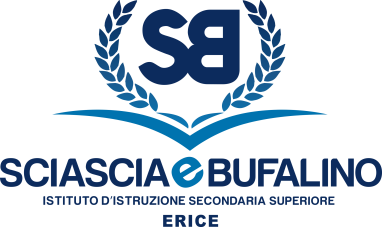 SEDE CENTRALE: Via Cesarò, 36 Erice (Casa Santa)Cod. M.P.I. TPIS02200A – C.F. 93066580817 0923 569559  0923 568484 TPIS02200A@istruzione.it  PEC TPIS02200A@pec.istruzione.it www.sciasciaebufalino.edu.it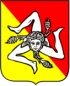 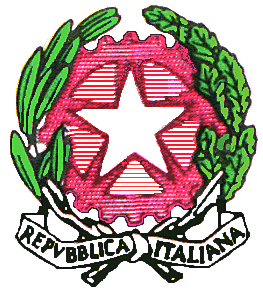 TIPOLOGIA DI FORMAZIONEn. ore SicurezzaAttività di formazione: UDA e Esperti del SettoreFormazione esterna (visite aziendali – territorio)Stage (Linguistici O Gemellaggi)Partecipazione ad incontri formativi di Orientamento e mondo del LavoroCorsi (PON – ecc.) Attività in Struttura/EAltro (es. certificazioni) specificare Erice,  …. giugno  20…                                                                        IL DIRIGENTE SCOLASTICO                                      Prof. Andrea Badalamenti